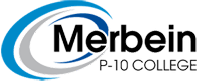 UNIFORM POLICYA uniform dress code reinforces in students a pride in their own appearance, instils recognition of themselves as an integral part of the Merbein P10 school community, and assist in developing pride in representing their school. Issues of equality, health and safety, and expenses are factors that contribute to the establishment of the Dress CodeThe Purpose of the College Uniform is to:To foster collective and individual pride in the CollegeTo create a sense of identification with the CollegeTo enhance individual student safety and group securityTo engender self-disciplineTo create a sense of equality amongst the studentsTo promote a positive image of our school in the community.ImplementationThe dress code will:be developed in consultation with students, parents and the College Councilallow students to safely engage in the variety of college activitiesrecognise the financial implications for familiesapply during school hours, while on excursions and travelling to and from the College and home	recommend summer, winter and sports uniform optionsbe frequently published in college newslettersbe managed within the Student Engagement and Wellbeing Policy, DET Guidelines and the co-operation of parents/guardians.allow for parents/guardians to apply to the School Council for an approved variation or exemption due to cultural beliefs, student disability, or health condition.Expectations:All students of Merbein P-10 College are expected to wear full school uniform that bear the College logo every day. The uniform must be worn to and from school, at lunchtime and recess, and on all school excursions. At all times the manner in which the uniform is worn will reflect pride in the College.This means that, the uniform:will be clean,in a state of good repair,appropriately fitted,worn without non-uniform garments being visible (only plain white or plain black shirts are acceptable to be worn under the school polo top or shirt).School shorts and pants, should be completely black however minimal branding (Adidas, Nike etc). Black football shorts are not suitable school uniform.Hats and beanies not to be worn inside.Students may wear the official school sports shirt to or from school if they have P.E. session 1 or 5. No other sports clothes may be worn to or from school, or at recess or lunchtime.Parents/guardians are expected to inform the College through a written note, email or phone call of any temporary variation to their child’s uniform. The note should contain a reason, date and an expected date of return to full school uniformParents/guardians are expected to apply in writing to the School Council for variations or exemptions due to cultural beliefs, student disability or health condition. Parents/guardians wishing to obtain a long-term uniform pass for medical reasons will require a medical certificate from a medical practitioner.Teachers will support the wearing of full school uniform and can reasonably expect all students to follow their instructions to do so.Teachers will follow and implement the process for breach of uniform incidents.The School Council will be responsible for the approval of uniform requirements.The School Council will inform the College community of any changes to the uniform policy via the newsletter and Compass after the correct consultative approach has been undertaken.Sport Uniform:Students are strongly encouraged to wear the school sports shirt (blue) during physical education classes If a student is temporarily unable to wear the school’s sport shirt during physical education the student should bring an alternative and similar sports top for the activity ie wear a blue or white top.Non-uniform items:The only items students are allowed to wear that fall outside the approved uniform are:sunglasses to protect eyes (outside only unless medically specified)hats that provide sun protection (outside only)religious or cultural attirejewellery and make-up must be kept to a minimum and not breach Occupational Health and Safety regulationsCasual Dress Days:Students are not to wear any clothing with images or messages or words that may cause offence to other members of the College community. Students are to wear clothing that is sun smart i.e covers shoulders. Students are required to wear footwear that offers adequate foot protection: i.e., no thongs, slip-on shoes, flimsy sandals or bare feet. Students Out of Uniform Process  Uniform Rules:Students must wear complete Merbein P-10 College uniform on all occasions including to and from school, unless officially notified by the College in writing.Students who are out of uniform must:Bring a note of explanation including when they will be back in complete uniformWear alternative clothing that is as close as possible to college uniform  i.e black or white topStudents who are out of uniform (even with a note) may not comply with Health & Safety rules and therefore may be excluded from certain practical tasks.Please note, even when a student has a note for being out of correct uniform the school will attempt to provide uniform for the student to borrow and wear for the day.Hoodies are not to be worn under the uniform or over the uniform.A Student out of uniform without a note will have an ‘out of uniform’ incident recorded. An SMS and email will be sent home reminding the student and parent/guardian of the uniform policy.  The letter will also outline the responsibilities of both parent and student and a request for cooperation in meeting the uniform expectations.If the parent/guardian cannot be contacted the student will be provided with emergency clothing for that day.If the parent/guardian can be contacted the student may be sent home to return in full school uniform or uniform brought to the college to change into.Where there is a longer-term difficulty, the school will consult with parents/guardians to find a solution. Repeated breaches of the uniform policy may result in a request for a parent meeting to resolve the issue.Refusal to wear college uniform may affect the student’s eligibility to attend extra-curricular activities provided by the college.Support for families:College uniform is available for purchase at the college. Some second-hand items may be available.  Enquiries regarding second hand uniform items due to hardship may be assisted by contacting their child’s Year Level Coordinator, the Wellbeing Coordinator or the Assistant Principal. A State School Relief voucher may be provided.  All requests for support with uniform will be treated with sensitivity and confidentially.Official Merbein P10 College Uniform is available from the SchoolGirls all season uniform as follows- SecondarySchool Dress Merbein P10 check and designPolo top black with logo or white with School logoTrack pants fleece-black stretch, lycra or active wear- blackSports polo top Navy-with logoWiner jumper-Navy with logoWinter Jacket-black with logoShorts-black (small logo/brand is allowed ie Nike, Adidas etc) Boys all season uniform as follows- SecondaryPolo top black with logo or white with School logoTrack pants fleece-black Sports polo top Navy-with logoWiner jumper-Navy with logoWinter Jacket-black with logoShorts-black (small logo/brand is allowed ie Nike, Adidas etc) OptionalBucket hat – black with logoGirls all season uniform as follows- PrimarySchool Dress Merbein P10 check and designPolo top blue with logo Track pants fleece- blackstretch, lycra or active wear- blackWiner jumper-Blue with logoWinter Jacket-Blue with logoShorts-black (small logo/brand is allowed ie Nike, Adidas etc) Boys uniform as followsPolo top blue with logo Track pants fleece-black Winer jumper-Blue with logoWinter Jacket-Blue with logoShorts-black (small logo/brand is allowed ie Nike, Adidas etc)Blue bucket hat with logoEvaluationThis Policy will be reviewed in line with DET Guidelines, Merbein P-10 College’s Leadership and Consultative Teams and School Council.